Lampiran 1.	Hasil Identifikasi Ketepeng Cina 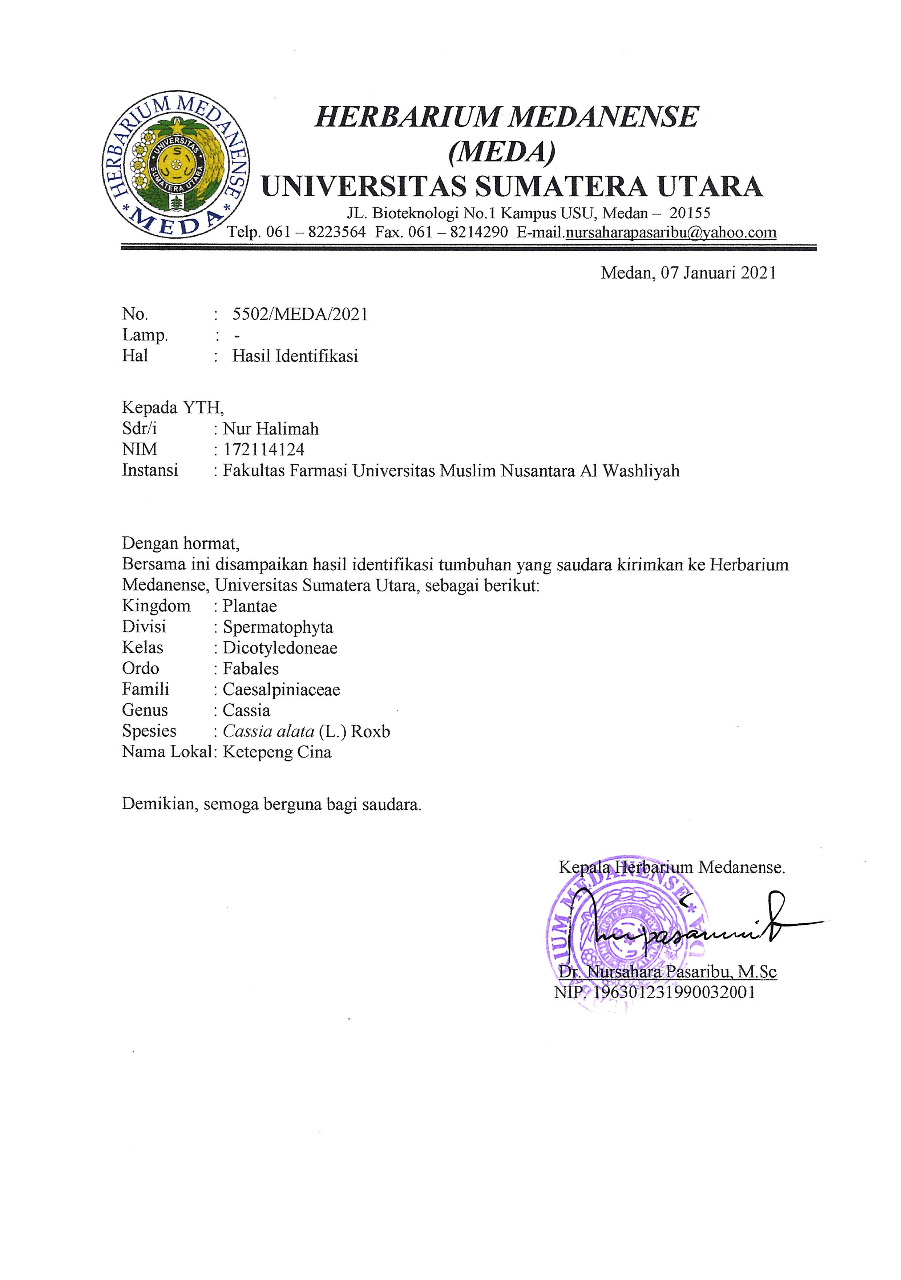 Lampiran 2.	Hasil Pengolahan Sampel dan Ekstrak Etanol Daun ketepeng Cina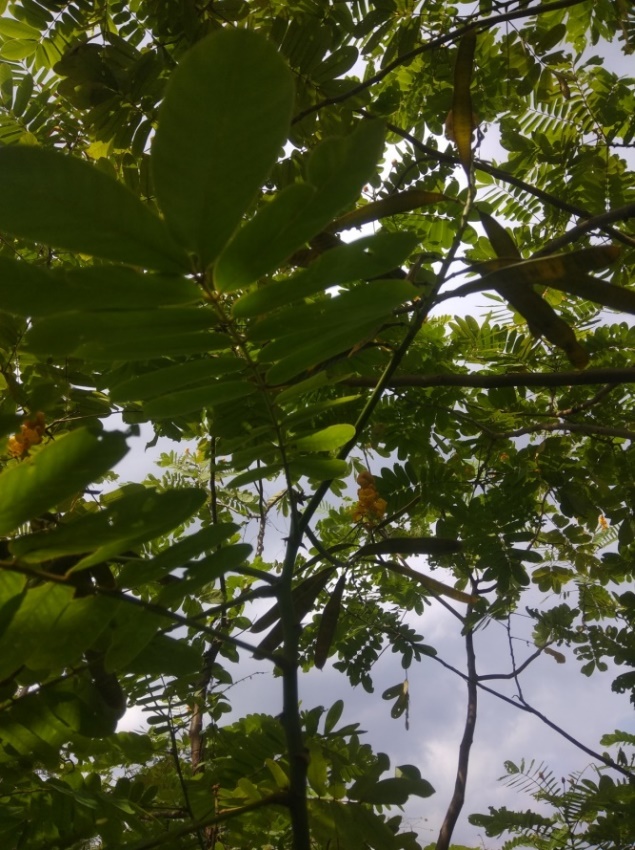 a. Tanaman ketepeng cina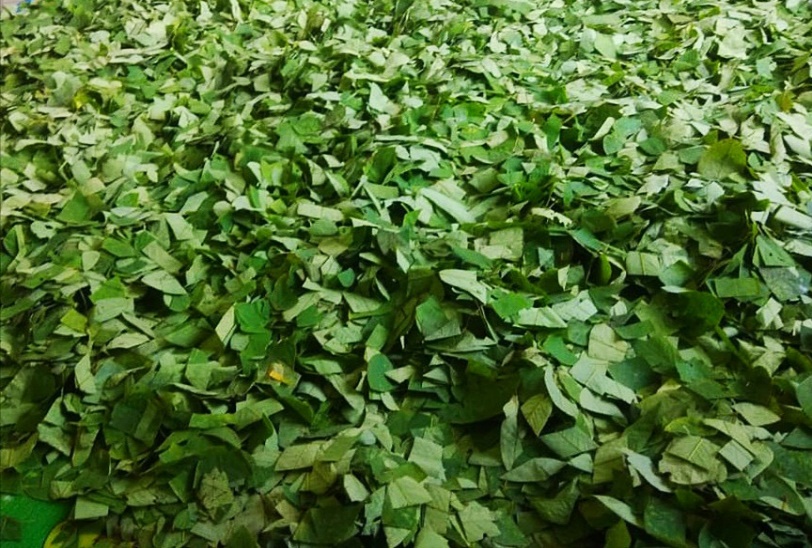 b. Pengeringan daun ketepeng cinaLampiran 2.	(Lanjutan)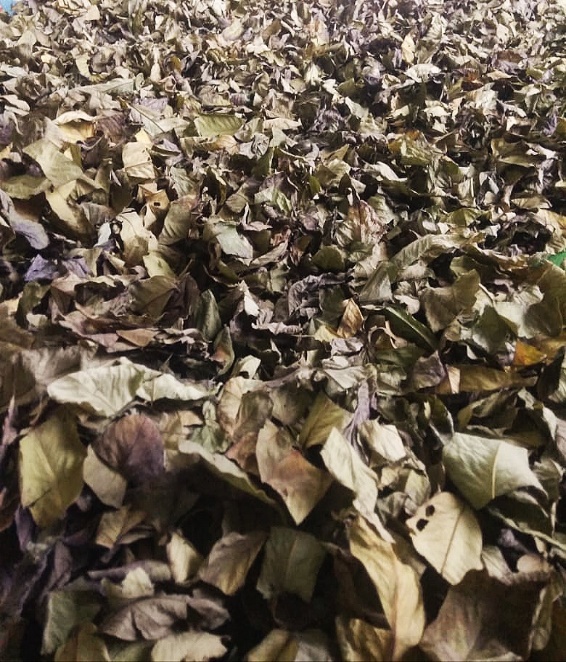 c. Daun ketepeng cina kering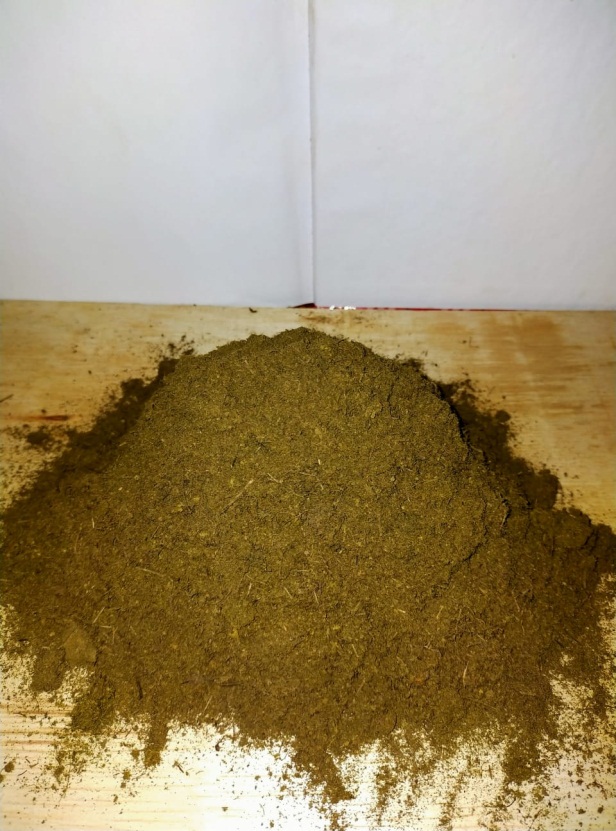 d. Serbuk halus daun ketepeng cina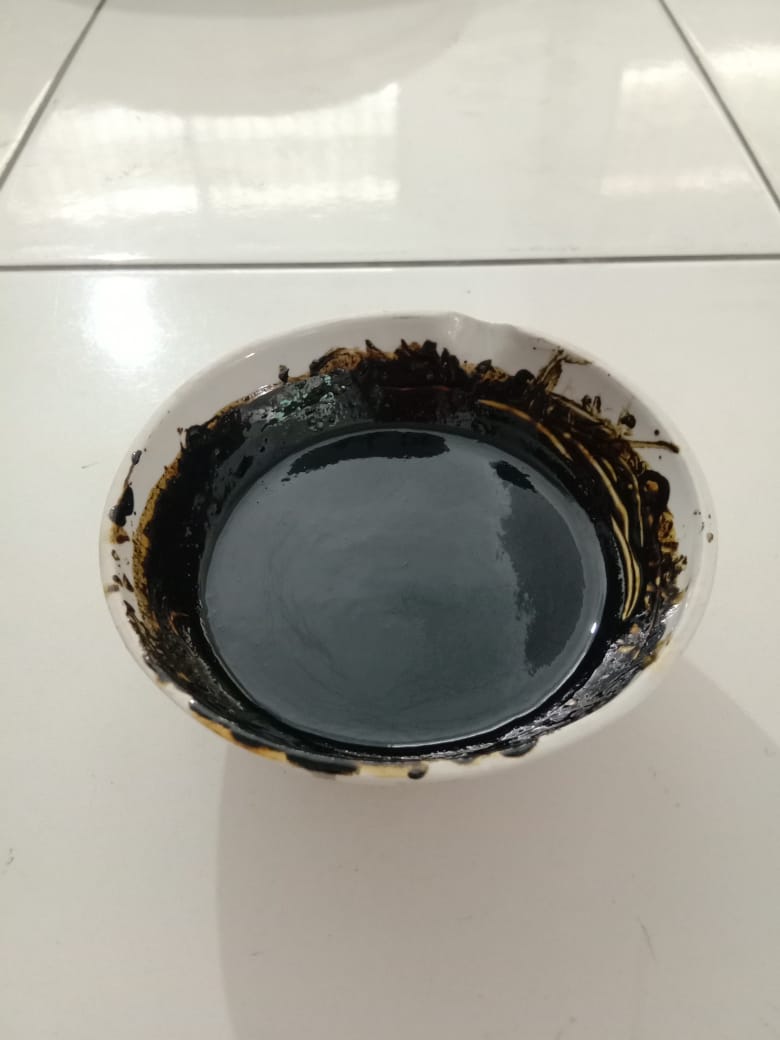 e. Ekstrak etanol daun ketepeng cinaLampiran 3.	Hasil Perhitungan Susut Pengeringan Daun Ketepeng CinaSusut pengeringan 	=  x 100%	Berat basah = 8 kgBerat kering = 4 kgSusut pengeringan 	=  x 100%			=  x 100%				= 50%Lampiran 4.	Hasil Rendemen Ekstrak Etanol Daun Ketepeng Cina% Rendemen Ekstrak  =     X 100%		=	  X 100%					=	12,026 %Lampiran 5.	Bagan Alir Pembuatan Ekstrak Etanol Daun Ketepeng Cina														         Dimasukkan dalam bejana	 	         Ditambahkan 75 bagian etanol 96%			         Ditutup dan dibiarkan selama 5 hari		         	         Diaduk sesekali dan ampasnya diperas											Dicuci ampasnya dengan 25 bagian etanol 96% 			Diaduk sesekali dan diperasDimasukkan kedalam bejana dan diamkan selama 2 hari			Diaduk sesekali dan disaring			Dipekatkan dengan rotary evaporator Lampiran 6.	Bagan Alir Skrining Fitokimia Ekstrak Etanol Daun Ketepeng CinaLampiran 7.	Hasil Uji Skrining Fitokimia Ekstrak Etanol Daun Ketepeng Cina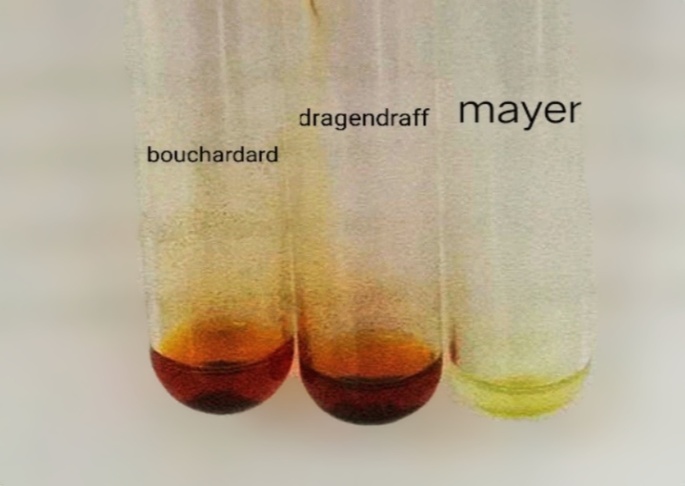 (+) Alkaloid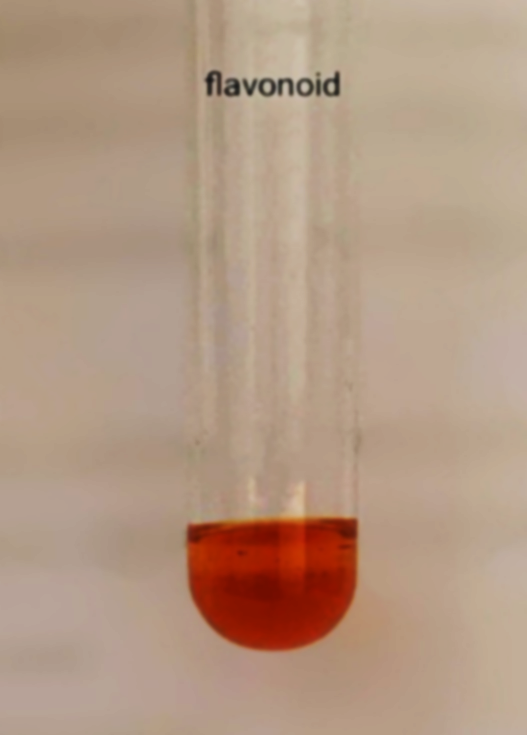 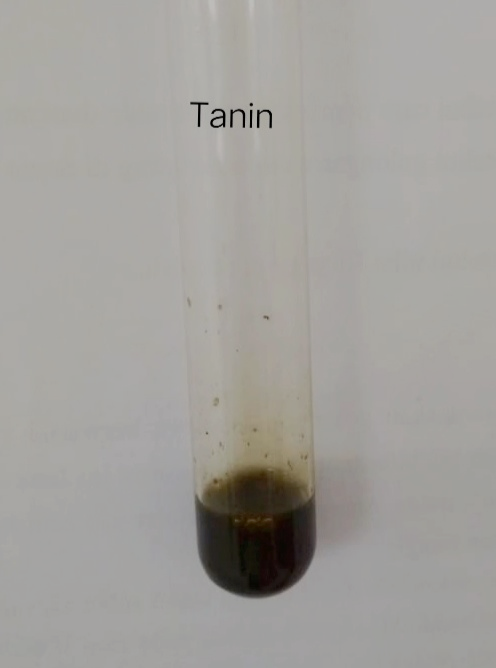 	(+) Flavonoid				        (+) TaninLampiran 7. (Lanjutan)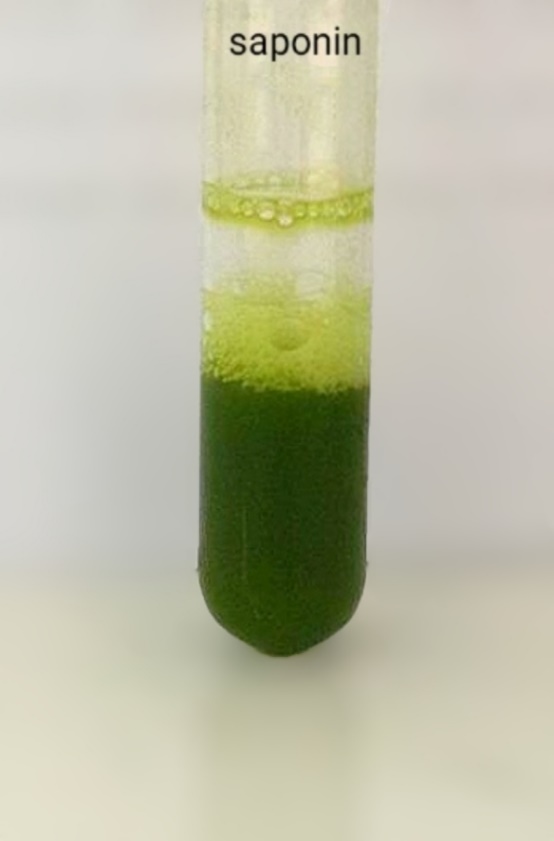 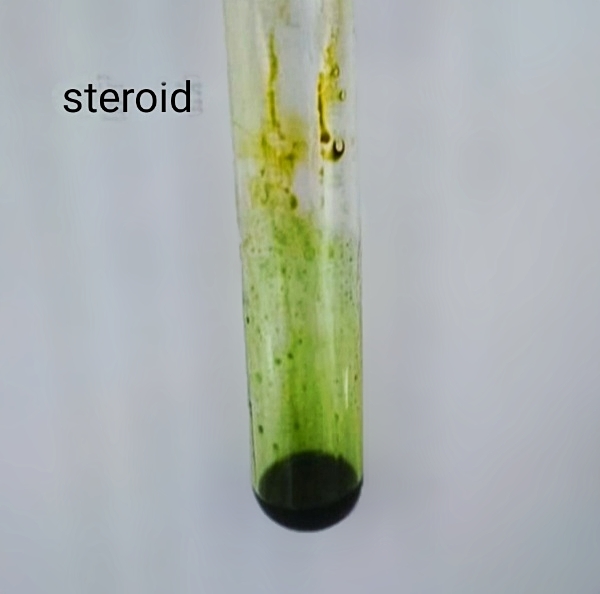 			(+) Saponin					(+) SteroidLampiran 8.	Bagan Alir Pembuatan Spray Ekstrak Etanol Daun Ketepeng Cina				Dikembangkan dengan	dilarutkan dengan 				Aquadest 		Aquadest						Massa I dan Massa II dicampurkan					Ditambahkan Menthol							Ditambahkan Gliserin							Ditambahkan Propilenglikol													Dilarutkan dengan AquadestLampiran 9.	Hasil Sediaan Spray Antipanu Daun Ketepeng Cina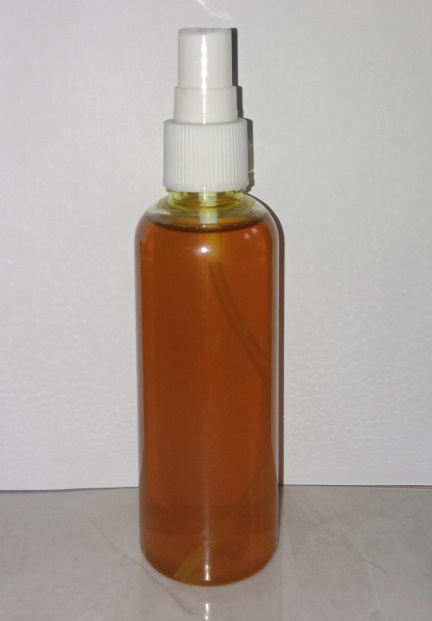 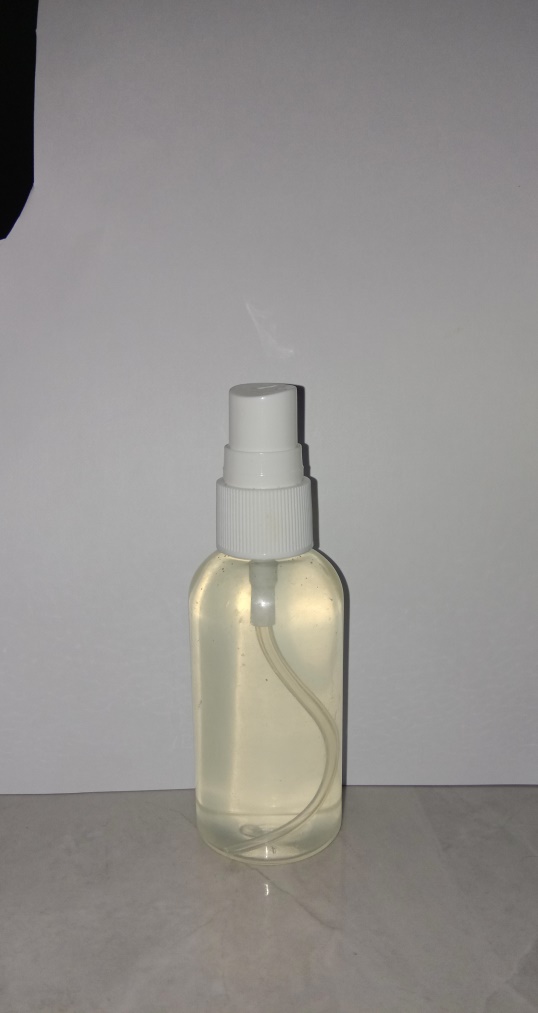 Hasil sediaan spray tanpa ekstrak		b. Hasil sediaan spray 5%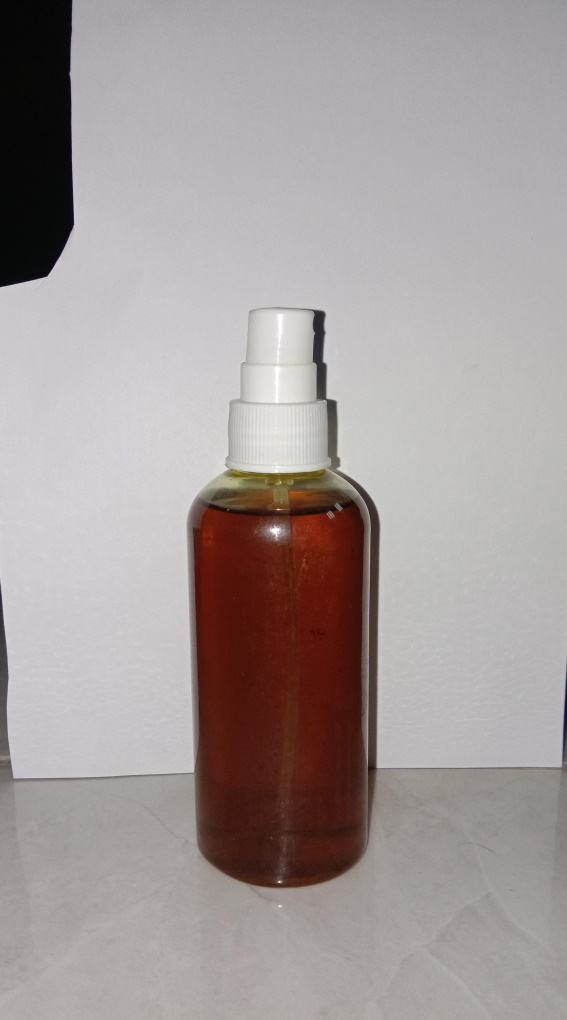 b. Hasil sediaan spray 10%Lampiran 10.	Hasil Uji Stabilitas Spray Antipanu Ekstrak Etanol Daun Ketepeng Cina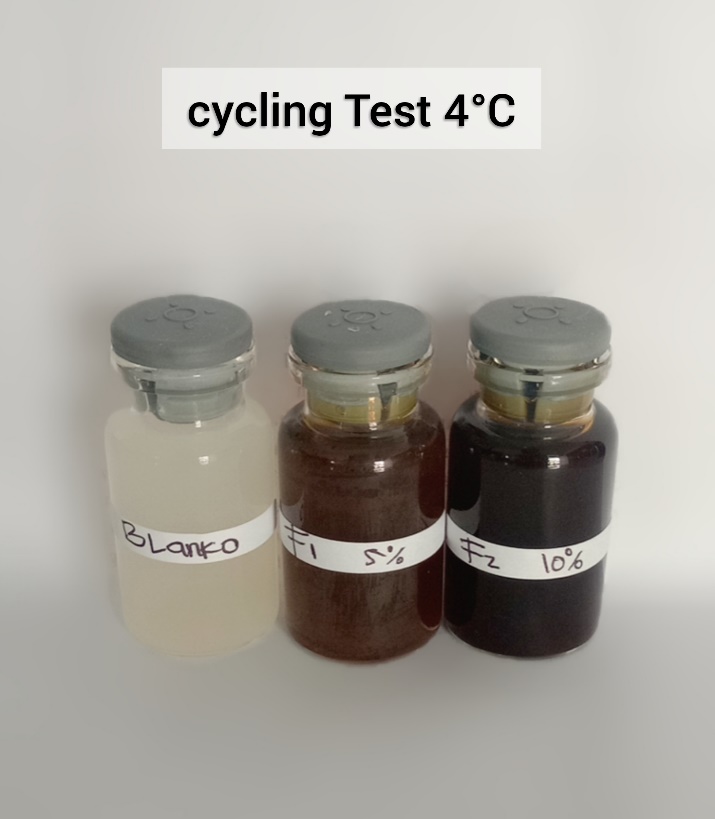 Sediaan spray setelah dimasukkan pada suhu 4°C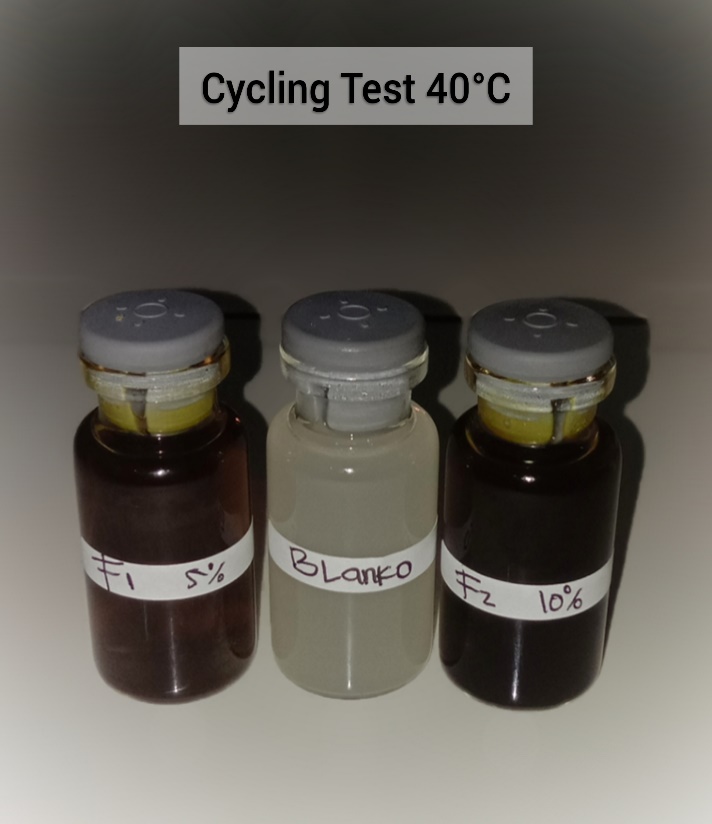 Sediaan spray setelah dimasukkan pada suhu 40°CLampiran 11.	Hasil Uji Iritasi Spray Antipanu Ekstrak Etanol Daun Ketepeng Cina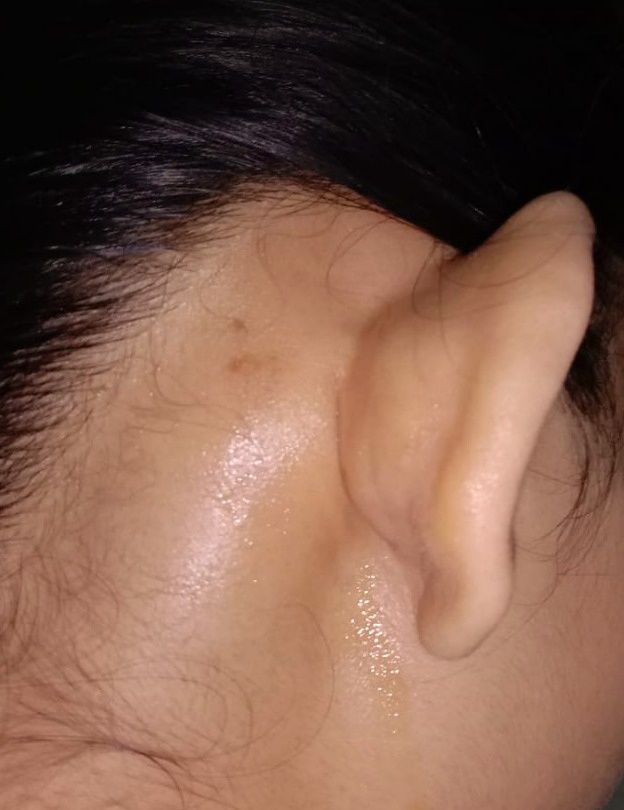 Uji iritasi spray antipanuLampiran 12.		Surat Pernyatataan SukarelawanSURAT PERNYATAAN PERSETUJUAN IKUT SERTA DALAM PENELITIAN SEBAGAI SUKARELAWANSaya yang bertanda tangan di bawah ini:Nama		:Umur		:Alamat		:Telah mendapatkan penjelasan secukupnya bahwa bagian belakang telinga saya akan digunakan sebagai daerah yang akan dianalisis, maka saya menyatakan SETUJU untuk ikut serta dalam penelitian dari Nur Halimah dengan judul “Formulasi Sediaan Spray Antipanu Ekstrak Etanol Daun Ketetepng Cina (Cassia alata L.) Terhadap Malasezia furfur”.	Persetujua ini saya buat dengan penuh kesadaran dan tanpa paksaan dari pihak manapun. Demikian surat pernyataan ini dibuat untuk dapat digunakan sebagaimana mestinya.  								Medan,15 Maret 2021 								Sukarelawan							  	   (                              )Lampiran 13.	Lembar Kuesioner HedonikKuesioner Uji Hedonik Spray Antipanu Ekstrak Daun Ketepeng CinaMohon kesediaan saudara / teman-teman untuk mengisikan jawabannya sesuai pendapatnya.Nama		: …………..				Alamat		: ……………..Umur		: …………..				TTD		: …………….Petunjuk :1. Anda akan menerima 3 (Tiga) sediaan spray antipanu ekstrak daun ketepeng cina.2. Sebelum menilai warna netralkan terlebih dahulu penglihatan anda dengan melihat kertas berwarna hijau yang telah tersedia, dan netralkan penciuman anda dengan menghirup aroma kopi yang telah tersedia untuk menilai F0.3. Setelah mencoba formula 0 netralkan kembali penglihatan dan penciuman anda dengan melihat kertas berwana hijau dan mencium aroma kopi yang sudah tetrsedia untuk menilai warna dan aroma dari sediaan faormula 1, dan seterusnya sampai dengan formula 2.4. Berilah penilaian angka 1 sampai dengan 5 yang sesuai dengan penilaian saudara.Keterangan :1. Nilai 5 = Sangat Suka			2. Nilai 4 = Suka		3. Nilai 3 = Kurang Suka4. Nilai 2 = Tidak Suka5. Nilai 1 = Sangat Tidak Suka F0	= Blanko F1	= Formula 5% F2	= Formula 10%Lampiran 14.	Hasil Uji Kesukaan (Hedonik)1. Data uji kesukaan sensasi kulit sediaan spray ekstrak ketepeng cinaKeterangan :STS	= Sangat Tidak SukaTS	= Tidak SukaKS	= Kurang SukaS	= SukaSS	= Sangat SukaLampiran 14. (Lanjutan)Hasil Uji Interval Nilai Kesukaan Sensasi Kulit F0Lampiran 14. (lanjutan)     S 	=)2	S	=    	= 0,46Rentang Nilai Kesukaan	=  -      + 	= 4,35 -     +  
	= (4,35 – 0,30)   (4,35 + 0,30)	= 4,05    4,65
Rentang nilai kesukaan sensasi kulit sediaan spray F0  = 4,05    4,65
Lampiran 14. (Lanjutan)Hasil Uji Interval Nilai Kesukaan Sensasi Kulit F1Lampiran 14. (Lanjutan)S 	=)2	S	=    	= 0,58Rentang Nilai Kesukaan	=  -      + 	= 4,45 -     +  
	= (4,45 – 0,23)   (4,45 + 0,23)	= 4,22    4,68
Rentang nilai kesukaan sensasi kulit sediaan spray F1  = 4,22    4,68
Lampiran 14. (Lanjutan)Hasil Uji Interval Nilai Kesukaan Sensasi Kulit F2Lampiran 14. (Lanjutan)S 	=)2	S	=    	= 0,67Rentang Nilai Kesukaan	=  -      + 	= 4,2 -     +  
	= (4,2 – 0,18)   (4,2 + 0,18)	= 4,02    4,38
Rentang nilai kesukaan sensasi kulit sediaan spray F2 = 4,02   4,38
Lampiran 14. (Lanjutan)2. Data Uji  Kesukaan Warna Spray Ekstrak Ketepeng CinaKeterangan :STS	= Sangat Tidak SukaTS	= Tidak SukaKS	= Kurang SukaS	= SukaSS	= Sangat SukaLampiran 14. (Lanjutan)a. Hasil Uji Interval Nilai Kesukaan Warna F0Lampiran 14. (Lanjutan)S 	=)2	S	=    	= 0,48Rentang Nilai Kesukaan	=  -      + 	= 4,55 -     +  
	= (4,55 – 0,19)   (4,55 + 0,19)	= 4,36    4,72
Rentang nilai kesukaan warna sediaan spray F0  = 4,36    4,72
Lampiran 14. (Lanjutan)b. Hasil Uji Interval Nilai Kesukaan Warna F1Lampiran 14. (Lanjutan)S 	=)2	S	=    	= 0,46Rentang Nilai Kesukaan	=  -      + 	= 4,65 -     +  
	= (4,65 – 0,18)   (4,65 + 0,18)	= 4,47   4,83
Rentang nilai kesukaan warna sediaan spray F1 = 4,47   4,83
Lampiran 14. (Lanjutan)c. Hasil Uji Interval Nilai Kesukaan Warna F2Lampiran 14. (Lanjutan)S 	=)2	S	=    	= 0,56Rentang Nilai Kesukaan	=  -      + 	= 4,35 -     +  
	= (4,35 – 0,22)   (4,35 + 0,22)	= 4,13   4,57
Rentang nilai kesukaan warna sediaan spray F2 = 4,13    4,57
Lampiran 14. (lanjutan)3. Data Uji  Kesukaan Aroma Spray Ekstrak Ketepeng CinaKeterangan:STS	= Sangat Tidak SukaTS	= Tidak SukaKS	= Kurang SukaS	= SukaSS	= Sangat SukaLampiran 14. (Lanjutan)a. Hasil Uji Interval Nilai Kesukaan Aroma F0Lampiran 14. (Lanjutan)S 	=)2	S	=    	= 0,69Rentang Nilai Kesukaan	=  -      + 	= 4,25 -     +  
	= (4,25 – 0,27)   (4,25 + 0,27)	= 3,98    4,52
Rentang nilai kesukaan aroma sediaan spray F0 = 3,98    4,52
Lampiran 14. (Lanjutan)b. Hasil Uji Interval Nilai Kesukaan Aroma F1Lampiran 14. (Lanjutan)S 	=)2	S	=    	= 0,45Rentang Nilai Kesukaan	=  -      + 	= 4,7 -     +  
	= (4,7 – 0,18)   (4,7 + 0,18)	= 4,52    4,88
Rentang nilai kesukaan aroma sediaan spray F1 = 4,52    4,88
Lampiran 14. (Lanjutan)c. Hasil Uji Interval Nilai Kesukaan Aroma F2Lampiran 14. (Lanjutan)S 	=)2	S	=    	= 0,64Rentang Nilai Kesukaan	=  -      + 	= 4,3 -     +  
	= (4,3 – 0,25)   (4,3 + 0,25)	= 4,05    4,55
Rentang nilai kesukaan aroma sediaan spray F2 = 4,05   4,55
Lampiran 15.	Hasil Pembuatan Media dan Larutan Uji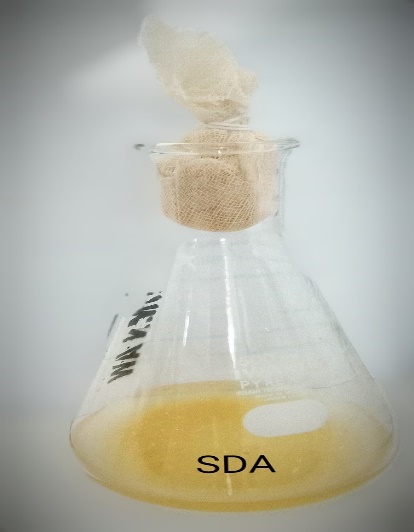 a. Hasil Pembuatan Media SDA (Saboraud Dexstrosa Agar)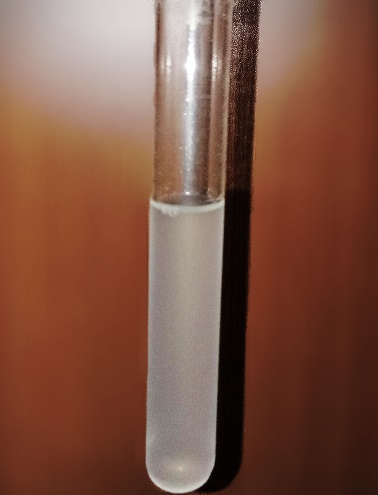 b. Hasil Pembuatan Larutan Suspensi Jamur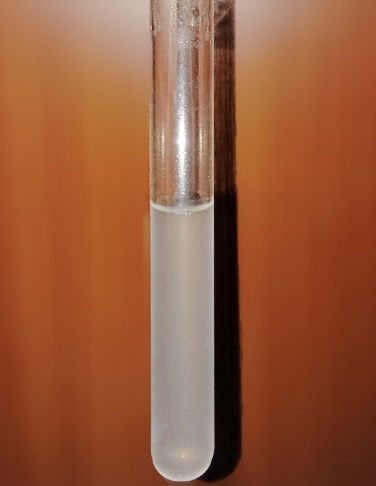 c. Hasil Pembuatan Standar Mc. FarlandLampiran 16.	Hasil PeremNoPenilaianFormulaFormulaFormulaNoPenilaianF0F1F21Sensasi kulit spray2Warna spray3Aroma sprayPanelisData Hasil uji Kesukaan Dari Berbagai Formula Spray Data Hasil uji Kesukaan Dari Berbagai Formula Spray Data Hasil uji Kesukaan Dari Berbagai Formula Spray Data Hasil uji Kesukaan Dari Berbagai Formula Spray Data Hasil uji Kesukaan Dari Berbagai Formula Spray Data Hasil uji Kesukaan Dari Berbagai Formula Spray PanelisF0F0F1F1F2F2PanelisKodeNilaiKodeNilaiKodeNilai1S4SS5S42S4SS5S43S4S4KS34S4SS5S45S4SS5SS56SS5S4S47SS5S4KS38SS5SS5SS59SS5S4S410SS5SS5SS511S4KS3SS512S4S4S413SS5S4SS514S4S4S415S4SS5KS316SS5S4SS517S4SS5S418S4S4SS519S4SS5S420S4SS5S4Total878984Rata-rata4,354,454,2PanelisNilai Kesukaan Sensasi Kulit Pada F0Nilai Kesukaan Sensasi Kulit Pada F0Nilai Kesukaan Sensasi Kulit Pada F0Nilai Kesukaan Sensasi Kulit Pada F0PanelisKodeNilai (Xi)Xi-(Xi-21S40,350,122S40,350,123S40,350,124S40,350,125S40,350,126SS50,650,427SS50,650,428SS50,650,429SS50,650,4210SS50,650,4211S40,350,1212S40,350,1213SS50,650,4214S40,350,1215S40,350,1216SS50,650,4217S40,350,1218S40,350,1219S40,350,1220S40,350,12 =87 = 4,35 = 4,5 = 0,22PanelisNilai Kesukaan Sensasi Kulit Pada F0Nilai Kesukaan Sensasi Kulit Pada F0Nilai Kesukaan Sensasi Kulit Pada F0Nilai Kesukaan Sensasi Kulit Pada F0PanelisKodeNilai (Xi)Xi-(Xi-21SS50,550,302SS50,550,303S40,450,204SS50,550,305SS50,550,306S40,450,207S40,450,208SS50,550,309S40,450,2010SS50,550,3011KS31,452,1012S40,450,2013S40,450,2014S40,450,2015SS50,550,3016S40,450,2017SS50,550,3018S40,450,2019SS50,550,3020SS50,550,30 =89 = 4,45 = 6,9 = 0,34PanelisNilai Kesukaan Sensasi Kulit Pada F2Nilai Kesukaan Sensasi Kulit Pada F2Nilai Kesukaan Sensasi Kulit Pada F2Nilai Kesukaan Sensasi Kulit Pada F2PanelisKodeNilai (Xi)Xi-(Xi-21S40,20,042S40,20,043KS31,21,444S40,20,045SS50,80,646S40,20,047KS31,21,448SS50,80,649S40,20,0410SS50,80,6411SS50,80,6412S40,20,0413SS50,80,6414S40,20,0415KS31,21,4416SS50,80,6417S40,20,0418SS50,80,6419S40,20,0420S40,20,04 =84 = 4,2 = 9,2 = 0,46PanelisData Hasil uji Kesukaan Warna Dari Berbagai Formula Spray Data Hasil uji Kesukaan Warna Dari Berbagai Formula Spray Data Hasil uji Kesukaan Warna Dari Berbagai Formula Spray Data Hasil uji Kesukaan Warna Dari Berbagai Formula Spray Data Hasil uji Kesukaan Warna Dari Berbagai Formula Spray Data Hasil uji Kesukaan Warna Dari Berbagai Formula Spray PanelisF0F0F1F1F2F2PanelisKodeNilaiKodeNilaiKodeNilai1SS5SS5SS52SS5SS5S43S4SS5KS34SS5SS5S55S4SS5S56S4SS5SS57SS5S4SS58S4S4S49SS5SS5S410S4SS5SS411SS5SS5S412SS5S4SS513SS5S4S414S4S4SS515SS5SS5S416S4S4SS517S4SS5S418S4S4S419SS5SS5S420SS5SS5SS5Total919387Rata-rata4,554,654,35PanelisNilai Kesukaan Warna Pada F0Nilai Kesukaan Warna Pada F0Nilai Kesukaan Warna Pada F0Nilai Kesukaan Warna Pada F0PanelisKodeNilai (Xi)Xi-(Xi-21SS50,450,202SS50,450,203S40,550,304SS50,450,205S40,550,306S40,550,307SS50,450,208S40,550,309SS50,450,2010S40,550,3011SS50,450,2012SS50,450,2013SS50,450,2014S40,550,3015SS50,450,2016S40,550,3017S40,550,3018S40,550,3019SS50,450,2020SS50,450,20 =91 = 4,55 = 4,9 = 0,24PanelisNilai Kesukaan Warna Pada F1Nilai Kesukaan Warna Pada F1Nilai Kesukaan Warna Pada F1Nilai Kesukaan Warna Pada F1PanelisKodeNilai (Xi)Xi-(Xi-21SS50,350,122SS50,350,123SS50,350,124SS50,350,125SS50,350,126SS50,350,127S40,650,428S40,650,429SS50,350,1210SS50,350,1211SS50,350,1212S40,650,4213S40,650,4214S40,650,4215SS50,350,1216S40,650,4217SS50,350,1218S40,650,4219SS50,350,1220SS50,350,12 =93 = 4,65 = 4.5 = 0,22PanelisNilai Kesukaan Warna Pada F2Nilai Kesukaan Warna Pada F2Nilai Kesukaan Warna Pada F2Nilai Kesukaan Warna Pada F2PanelisKodeNilai (Xi)Xi-(Xi-21SS50,650.422S40,350.123KS31,351,824S40,350,125S40,350,126SS50,650,427SS50,650,428S40,350,129S40,350,1210SS50,650,4211S40,350,1212SS50,650,4213S40,350,1214SS50,650,4215S40,350,1216SS50,650,4217S40,350,1218S40,350,1219S40,350,1220SS50,650,42 =87 = 4,35 = 6,5 = 0,32PanelisData Hasil uji Kesukaan Dari Berbagai Formula Spray Data Hasil uji Kesukaan Dari Berbagai Formula Spray Data Hasil uji Kesukaan Dari Berbagai Formula Spray Data Hasil uji Kesukaan Dari Berbagai Formula Spray Data Hasil uji Kesukaan Dari Berbagai Formula Spray Data Hasil uji Kesukaan Dari Berbagai Formula Spray PanelisF0F0F1F1F2F2PanelisKodeNilaiKodeNilaiKodeNilai1SS5SS5SS52KS3SS5SS53S4SS5S44SS5S4S45S4SS5S46SS5SS5S47SS5S4SS58S4SS5S49KS3SS5S410S4S4S411S4S4S412SS5SS5KS313SS5SS5KS314S4S4S415KS3SS5SS516S4SS5SS517SS5SS5S418S4S4SS519SS5SS5SS520S4SS5SS5Total859486Rata-rata4,254,74,3PanelisNilai Kesukaan Aroma Pada F0Nilai Kesukaan Aroma Pada F0Nilai Kesukaan Aroma Pada F0Nilai Kesukaan Aroma Pada F0PanelisKodeNilai (Xi)Xi-(Xi-21SS50,750,562KS31,251,563S40,250,064SS50,750,565S40,250,066SS50,750,567SS50,750,568S40,250,069KS31,251,56510S40,250,0611S40,250,0612SS50,750,5613SS50,750,5614S40,250,0615KS31,251,5616S40,250,0617SS50,750,5618S40,250,0619SS50,750,5620S40,250,06 =85 = 4,25 = 9,7 = 0,48PanelisNilai Kesukaan Aroma Pada F1Nilai Kesukaan Aroma Pada F1Nilai Kesukaan Aroma Pada F1Nilai Kesukaan Aroma Pada F1PanelisKodeNilai (Xi)Xi-(Xi-21SS50,30,092SS50,30,093SS50,30,094S40,70,495SS50,30,096SS50,30,097S40,70,498SS50,30,099SS50,30,0910S40,70,4911S40,70,4912SS50,30,0913SS50,30,0914S40,70,4915SS50,30,0916SS50,30,0917SS50,30,0918S40,70,4919SS50,30,0920SS50,30,09 =94 = 4,7 = 4,2 = 0,21PanelisNilai Kesukaan Aroma Pada F2Nilai Kesukaan Aroma Pada F2Nilai Kesukaan Aroma Pada F2Nilai Kesukaan Aroma Pada F2PanelisKodeNilai (Xi)Xi-(Xi-21SS50,70,492SS50,70,493S40,30,094S40,30,095S40,30,096S40,30,097SS50,70,498S40,30,099S40,30,0910S40,30,0911S40,30,0912KS31,31,6913KS31,31,6914S40,30,0915SS50,70,4916SS50,70,4917S40,30,0918SS50,70,4919SS50,70,4920SS50,70,49 =86 = 4,3 = 8,2 = 0,41